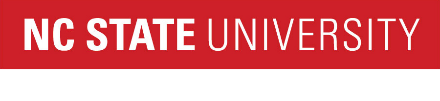 2020-2021 Graduating Senior Survey:  
Chemical Engineering Program
    
INSTRUCTIONS:   NC State’s Chemical Engineering (ChE) program would like your feedback on its Program Educational Objectives (PEOs). PEOs are defined as what graduates of the ChE program are expected to achieve within five years of graduation. With this in mind, the ChE program expects its graduates to achieve one or more of the following within five years of graduation:      	Excel in engineering practices and/or entrepreneurship in various industries, including petrochemical, biochemical, pharmaceutical, fine chemical, environmental, semi-conductor, pulp and paper, advanced materials, and health care industries.  	Advance professionally in positions of increasing leadership responsibilities in their chosen career fields.  	Earn an advanced degree or certification leading to a career in academia, law, medicine, or research and development.  	Exhibit professionalism, a habit of continual learning, interest in contemporary issues of importance to society, appreciation of the impact of engineering development in society, and ethical responsibility-particularly in the context of environmental protection, process/product safety, financial accountability, and community well-being.   
Once you have answered all the questions, you must click on the "Next" button at the end of the form to submit your answers. che1 1.  First, how important do you think it is that ChE students achieve each of these individual objectives within five years of graduating?che2 2. How well do you think the ChE program is preparing you to achieve each of these individual objectives?ch3 3. How appropriate do you think it is for the ChE program to have these specific objectives for their undergraduate students?che_obj 4. Please carefully read each objective. What, if any, suggestions do you have for changes to the objective? What revisions would you make? What’s missing? What could be dropped?che4a_text Excel in engineering practices and/or entrepreneurship in various industries, including petrochemical, biochemical, pharmaceutical, fine chemical, environmental, semi-conductor, pulp and paper, advanced materials, and health care industries.che4b_text Advance professionally in positions of increasing leadership responsibilities in their chosen career fields.che4c_text Earn an advanced degree or certification leading to a career in academia, law, medicine, or research and development.che4d_text Exhibit professionalism, a habit of continual learning, interest in contemporary issues of importance to society, appreciation of the impact of engineering development in society, and ethical responsibility -- particularly in the context of environmental protection, process/product safety, financial accountability, and community well-being.che5_text 5. Finally, think about the objectives as a whole. Is there something you feel ChE program graduates should achieve within five years of graduation that is not included among the objectives? Please describe as thoroughly as possible.Excel in engineering practices and/or entrepreneurship in various industries, including petrochemical, biochemical, pharmaceutical, fine chemical, environmental, semi-conductor, pulp and paper, advanced materials, and health care industries. 	Advance professionally in positions of increasing leadership responsibilities in their chosen career fields. 	Earn an advanced degree or certification leading to a career in academia, law, medicine, or research and development. 	Exhibit professionalism, a habit of continual learning, interest in contemporary issues of importance to society, appreciation of the impact of engineering development in society, and ethical responsibility -- particularly in the context of environmental protection, process/product safety, financial accountability, and community well-being. Very important (4)Somewhat important (3)Not very important (2)Not at all important (1)a. Excel in engineering practices and/or entrepreneurship in various industries, including petrochemical, biochemical, pharmaceutical, fine chemical, environmental, semi-conductor, pulp and paper, advanced materials, and health care industries. (che1_a) b. Advance professionally in positions of increasing leadership responsibilities in their chosen career fields. (che1_b) c. Earn an advanced degree or certification leading to a career in academia, law, medicine, or research and development. (che1_c) d. Exhibit professionalism, a habit of continual learning, interest in contemporary issues of importance to society, appreciation of the impact of engineering development in society, and ethical responsibility -- particularly in the context of environmental protection, process/product safety, financial accountability, and community well-being. (che1_d) Very well (4)Somewhat well (3)Not very well (2)Not at all well (1)a. Excel in engineering practices and/or entrepreneurship in various industries, including petrochemical, biochemical, pharmaceutical, fine chemical, environmental, semi-conductor, pulp and paper, advanced materials, and health care industries. (che2_a) b. Advance professionally in positions of increasing leadership responsibilities in their chosen career fields. (che2_b) c. Earn an advanced degree or certification leading to a career in academia, law, medicine, or research and development. (che2_c) d. Exhibit professionalism, a habit of continual learning, interest in contemporary issues of importance to society, appreciation of the impact of engineering development in society, and ethical responsibility -- particularly in the context of environmental protection, process/product safety, financial accountability, and community well-being. (che2_d) Very appropriate (4)Somewhat appropriate (3)Not very appropriate (2)Not at all appropriate (1)a. Excel in engineering practices and/or entrepreneurship in various industries, including petrochemical, biochemical, pharmaceutical, fine chemical, environmental, semi-conductor, pulp and paper, advanced materials, and health care industries. (che3_a) b. Advance professionally in positions of increasing leadership responsibilities in their chosen career fields. (che3_b) c. Earn an advanced degree or certification leading to a career in academia, law, medicine, or research and development. (che3_c) d. Exhibit professionalism, a habit of continual learning, interest in contemporary issues of importance to society, appreciation of the impact of engineering development in society, and ethical responsibility -- particularly in the context of environmental protection, process/product safety, financial accountability, and community well-being. (che3_d) 